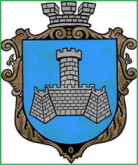 УКРАЇНАм. Хмільник  Вінницької областіР О З П О Р Я Д Ж Е Н Н ЯМІСЬКОГО ГОЛОВИвід “22”  березня  2023р.                                                             №143-рПро внесення змін до  розпорядження міського голови від 06 січня 2023р. №17-р “Про затвердження номенклатури справ ДСК міської ради та  номенклатури справ виконавчих органів Хмільницької міської ради  на 2023 рік»	Відповідно до Закону України «Про Національний архівний фонд та архівні установи», Переліку типових документів, що створюються під час діяльності державних органів та органів місцевого самоврядування, інших установ, підприємств та організацій, із зазначенням строків зберігання документів, затвердженого Наказом Міністерства юстиції України від 12.04.2012р. №578/5, постанови Кабінету Міністрів України від 17 січня 2018р. №55 «Деякі питання документування управлінської діяльності», якою затверджена типова інструкція з діловодства в міністерствах, інших центральних та місцевих органах виконавчої влади, Наказу Міністерства юстиції України від  18.06.2015р. №1000/5 «Про затвердження Правил організації діловодства та архівного зберігання документів у державних органах, органах місцевого самоврядування, на підприємствах, в установах і організаціях», керуючись ст.42, ст.59 Закону України «Про місцеве самоврядування в Україні»:Внести зміни до додатка 2 розпорядження міського голови  від 06 січня 2023р. №17-р “Про затвердження номенклатури справ ДСК міської ради та  номенклатури справ виконавчих органів Хмільницької міської ради  на 2023 рік», доповнивши номенклатуру Соколівського старостинського округу наступними пунктами: п.18.28 «Журнал реєстрації заяв про державну реєстрацію заповітів та спадкових реєстрів (вихідна)» та  п.18-29 «Журнал реєстрації витягів по реєстрації в спадковому реєстрі (вхідна)» Загальному відділу міської ради відобразити в документах постійного зберігання факт та підставу внесених змін, вказаних у п.1 цього розпорядження.Керівникам структурних підрозділів міської ради після закінчення діловодного року впорядкувати документи згідно з номенклатурою справ для здачі до архівного підрозділу  міської ради Контроль за виконанням цього розпорядження залишаю за собою.        Міський голова                                           Микола ЮРЧИШИН                  Андрій СТАШКО            Ольга ПРОКОПОВИЧ            Андрій ТИТУЛА            Ірина БЕЛЗА             Надія БУЛИКОВА            Віктор ЗАБАРСЬКИЙДодаток до розпорядження міського головивід «22»  березня 2023р. №143-рНоменклатура справвиконавчих органів Хмільницької міської  ради на 2023 рік    Міський голова                                           Микола ЮРЧИШИН      18- Соколівський старостинський округ18-01Розпорядження та доручення міського голови  доки не мине потребаст.16а18-02Положення про староступостійност.28 а18-03Річні статистичні звіти (Ф №1-село, №3-житлофонд, № …)постійност.302-б18-04Звернення (пропозиції, заяви, скарги) громадян та документи (листи, акти) з їх розгляду           5р.ст.82-бПісля останнього розгляду18-05Заяви  громадян та документи ( довідки) з їх розгляду           5р.ст.82-бПісля останнього розгляду18-06Погосподарські книгипостійно ст.786До державних архівів надходять ч/з 75 років18-07Перші примірники нотаріально засвідчених заповітів та інших нотаріально засвідчених документів75 р.1 Строк зберігання встановлює ЕПК Держархіву області протокол № 11 від 27.09.200618-08Перші примірники довіреностей75р.1 Строк зберігання встановлює ЕПК Держархіву області протокол № 11 від 27.09.200618-09Реєстр для реєстрації нотаріальних дій75 р.Строк зберігання встановлює ЕПК Держархіву області протокол № 11 від 27.09.200618-10Реєстр для реєстрації заповітів, довіреностей, що прирівнюються до нотаріально посвідчених75 р.1 Строк зберігання встановлює ЕПК Держархіву області протокол № 11 від 27.09.200618-11Алфавітна книга заповітів75 р.1 Строк зберігання встановлює ЕПК Держархіву області протокол № 11 від 27.09.200618-12Листування з Вінницькою обласною радою, Вінницькою обласною державною адміністрацією з основних питань діяльності5р.ЕКст.2218-13Листування з міською радою з основних питань діяльності5р.ЕК ст.2218-14Листування з установами та організаціями з основних  питань діяльності5р.ЕК ст.2318-15Листування з нотаріальними органами з основних  питань діяльності5р.ЕК ст.2318-16Листування з правоохоронними органами5р.ЕК ст.23,8818-17Листування з райвійськкоматом з організації мобілізаційної підготовки3р.ст.66518-18Документи (заяви, квитанції, копії особистих документів) про реєстрацію та зняття з реєстрації місця проживання3р.Постанова Кабміну від 02.03.2016 р.№ 20718-19Журнал реєстрації вхідної документації3р. ст.12218-20Журнал реєстрації вихідної документації3р. ст.12218-21Журнал реєстрації звернень громадян5р. ст.12418-22Журнал особистого прийому громадян3р. ст.12518-23Журнал реєстрації виданих довідок5р.ст.12218-24Журнал обліку печаток і штампівпост.ст.103318-25Реєстраційні журнали телеграм, телефонограм, факсограм, електронних повідомлень1 р.ст.12618-26Картотеки,  картки  обліку військовозобов’язаних і призовників  3р.ст.67018-27Номенклатура справ3 р., ст..112-вПісля заміни новою та за умови передавання справ до архівного підрозділу міської ради18-28Журнал реєстрації заяв про державну реєстрацію заповітів та спадкових реєстрів (вихідна)75р.1 Строк зберігання встановлює ЕПК Держархіву області протокол 18-29Журнал реєстрації витягів по реєстрації в спадковому реєстрі (вхідна)75р.№ 11 від 27.09.2006